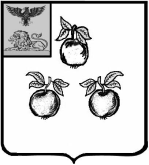 УПРАВЛЕНИЕ ОБРАЗОВАНИЯ АДМИНИСТРАЦИИ МУНИЦИПАЛЬНОГО РАЙОНА «КОРОЧАНСКИЙ РАЙОН»ПРИКАЗ«04» сентября 2017 года                                                                               № 858Об организации работы муниципальных предметно-методических комиссий всероссийской олимпиады школьников в 2017-2018 учебном годуВ соответствии с приказами Министерства образования и науки Российской Федерации от 18 ноября 2013 года №1252 «Об утверждении Порядка проведения всероссийской олимпиады школьников», от 17 марта 2015 года №249 «О внесении изменений в Порядок проведения всероссийской олимпиады школьников, утверждённый приказом Министерства образования и науки Российской Федерации от 18 ноября 2013 года №1252» и на основании приказа департамента образования Белгородской области от 01 сентября 2017 года №2517 «О проведении школьного, муниципального и регионального этапов всероссийской олимпиады школьников в 2017-2018 учебном году», в целях организованного проведения школьного этапа всероссийской олимпиады школьников в 2017-2018 учебном году  п р и к а з ы в а ю:Утвердить состав муниципальных предметно-методических комиссий всероссийской олимпиады школьников (приложение №1).Утвердить график заседаний муниципальных предметно-методических комиссий по разработке требований к проведению предметных олимпиад и олимпиадных заданий школьного этапа всероссийской олимпиады школьников по каждому общеобразовательному предмету (приложение №2).Начальнику отдела развития образования управления образования Литвиновой В.А.:Организовать с 12 сентября 2017 года по 13 сентября 2017 года работу муниципальных предметно-методических комиссий на базе                  МБОУ «Бехтеевская СОШ» согласно графику.Принять меры обеспечения конфиденциальности при разработке и хранении текстов олимпиадных заданий.Руководителям общеобразовательных учреждений:Направить учителей – членов муниципальных предметно-методических комиссий в служебную командировку согласно графику.Учесть работу учителей в заседаниях комиссий при распределении стимулирующего фонда оплаты труда по итогам первого полугодия 2017-2018 учебного года.         5. Членам муниципальных предметно-методических комиссий иметь при себе дидактические материалы, варианты готовых заданий для составления олимпиадных заданий.6. Директору МБОУ «Бехтеевская СОШ» Кийкову А.В. обеспечить условия для проведения заседаний муниципальных предметно-методических комиссий по разработке требований к проведению предметных олимпиад                 и олимпиадных заданий школьного этапа всероссийской олимпиады школьников по каждому общеобразовательному предмету.7. Муниципальным предметно-методическим комиссиям олимпиады:7.1.Разработать требования к организации и проведению школьного этапа олимпиады с учётом методических рекомендаций, подготовленных центральными предметно-методическими комиссиями олимпиады.7.2.Составить олимпиадные задания на основе содержания образовательных программ основного общего и среднего общего образования углублённого уровня и соответствующей направленности (профиля), сформировать из них комплекты заданий для школьного этапа олимпиады с учётом методических рекомендаций, подготовленных центральными предметно-методическими комиссиями олимпиады.7.3. Обеспечить хранение олимпиадных заданий для школьного этапа олимпиады до их передачи в отдел развития образования управления образования, соблюдать конфиденциальность. 8 Контроль за исполнением данного приказа возложить                                     на Литвинову В.А., начальника отдела развития образования управления образования.Начальник  управления образования администрации муниципального района«Корочанский район»                                                                  Г.И. КрештельПриложение №1к приказу управления образованияадминистрации муниципальногорайона «Корочанский район»№ 858 от «04» сентября 2017 г.Состав муниципальных предметно-методических комиссий всероссийской олимпиады школьников в 2017-2018 учебном годуПриложение №2к приказу управления образованияадминистрации муниципального района «Корочанский район»№ 858 от «04» сентября 2017 г.Графикзаседаний муниципальных предметно-методических комиссийМесто работы комиссий: МБОУ «Бехтеевская  СОШ»Начало работы комиссий:  14.00ПредметФИО учителя, должностьнаименование ОУ,  Комплекты заданийФизика Гумбина Л. Н., учитель  МБОУ «Погореловская СОШ», председатель муниципальной предметно-методической комиссииФизика Пономарь Н.А., учитель  МБОУ «Бехтеевская СОШ»5,6,7  классыФизика Белоусова Е. Б., учитель  МБОУ «Бубновская ООШ»5,6,7  классыФизика Бронникова Г.Н.,   учитель  МБОУ «Плотавская СОШ»8, 9,10,11  классыФизика Мамонтов В. И., учитель  МБОУ «Корочанская СОШ им. Д.К. Кромского»8, 9,10,11  классыФранцузский языкШатилина С.И.,   учитель  МБОУ «Соколовская СОШ», председатель муниципальной предметно-методической комиссии8 - 11 классыФранцузский языкМорозова С.Г.,   учитель  МБОУ «Корочанская СОШ им. Д.К. Кромского»8 - 11 классыНемецкий языкШахова Л.И.,   учитель  МБОУ «Плотавская СОШ»,председатель муниципальной предметно-методической комиссии8 - 11 классыНемецкий языкКосяков А.А.,   учитель  МБОУ «Яблоновская СОШ»8 - 11 классыИсторияЩигорева Е.Н.,   учитель  МБОУ «Анновская СОШ им. Героя Советского Союза А.Н.Гайдаша», председатель муниципальной предметно-методической комиссииИсторияТивелева Т. В., учитель МБОУ «Бубновская ООШ»5,6,7  классыИсторияКарайченцев А.В., учитель МБОУ «Бехтеевская СОШ»5,6,7  классыИсторияОвчарова М.Г., учитель МБОУ «Хмелевская ООШ»5,6,7  классыИсторияГринёв В.Л.,   учитель  МБОУ «Кощеевская СОШ»8, 9,10-11  классыИсторияШинякова Г. А.,  учитель МБОУ «Алексеевская СОШ»8, 9,10-11  классыЛитератураАвдеева Л.А.,   учитель  МБОУ «Погореловская СОШ», председатель муниципальной предметно-методической комиссииЛитератураДорошенко В.В., учитель  МБОУ «Анновская СОШ им. Героя Советского Союза А.Н.Гайдаша»5,6,7 классыЛитератураТкачева Л. В.,  учитель   МБОУ «Яблоновская СОШ»5,6,7 классыЛитератураЛопина О. И., учитель  МБОУ «Бехтеевская СОШ»8,  9,10,11  классыЛитератураЦыпкина В. А.,  учитель  МБОУ «Корочанская СОШ им. Д.К. Кромского»8,  9,10,11  классыХимияБогачева Н.В.,   учитель  МБОУ «Афанасовская СОШ», председатель муниципальной предметно-методической комиссииХимияГречухина Н.В.,   учитель  МБОУ «Алексеевская СОШ»5-6,7,8  классыХимияЛакаткина Н.Е.,   учитель  МБОУ «Шеинская СОШ имени Героя РФ Ворновского Ю.В.»5-6,7,8  классыХимияЧерных А.Ф.,   учитель   МБОУ «Корочанская СОШ им. Д.К.Кромского»9, 10,11  классыХимияЦоцорина В.В.,   учитель  МБОУ «Поповская СОШ»9, 10,11  классыЭкологияЗайцева О.М.,   учитель  МБОУ «Поповская СОШ», председатель муниципальной предметно-методической комиссииЭкологияМедведева Г.М.,   учитель  МБОУ «Соколовская СОШ»5-6,7- 8  классыЭкологияАртебякин А. В., учитель  МБОУ «Кощеевская СОШ»5-6,7- 8  классыЭкологияСвиридова И.А.,   учитель  МБОУ «Анновская СОШ им. Героя Советского Союза А.Н.Гайдаша»9, 10,11  классыЭкологияЧобиток Н. А.,  учитель  МБОУ «Алексеевская СОШ»9, 10,11  классыРусский языкМочалова В.И.,  учитель  МБОУ «Бехтеевская СОШ», председатель муниципальной предметно-методической комиссииРусский языкТарановская Г.А.,  учитель МБОУ «Большехаланская СОШ»5,6,7 классыРусский языкХохлова Е. В.,  учитель   МБОУ «Шеинская СОШ  им. Героя РФ Ворновского Ю.В.»5,6,7 классыРусский языкНикипелова Т. В., учитель МБОУ «Плотавская СОШ»Русский языкМалашенко И. И.,  учитель МБОУ «Поповская СОШ»8,9,  10, 11 классыРусский языкАкбарова А.Ю.,  учитель МБОУ «Алексеевская СОШ»8,9,  10, 11 классыРусский языкКурганская В. Н., учитель  МБОУ «Корочанская СОШ им. Д.К. Кромского»8,9,  10, 11 классыРусский языкБугрова Н. Г., учитель МБОУ «Алексеевская СОШ»4 классРусский языкЧекрыгина Е. В., учитель МБОУ «Афанасовская СОШ»4 классРусский языкВашева В. И., учитель МБОУ «Новослободская СОШ»4 классАнглийский языкГорбачева Т.И.,  учитель МБОУ «Поповская СОШ», председатель муниципальной предметно-методической комиссииАнглийский языкКоробейникова Г.А., учитель  МБОУ «Корочанская СОШ им. Д.К. Кромского» 5- 6 классыАнглийский языкБирюкова Л. Н., учитель МБОУ «Афанасовская СОШ»5- 6 классыАнглийский языкЦыгулев М. Н., учитель  МБОУ «Погореловская СОШ»7- 8,9 - 11 классыАнглийский языкСуслова О. В., учитель  МБОУ «Алексеевская СОШ»7- 8,9 - 11 классыОсновы безопасности жизнедеятельностиМосковченко Е.В.,  учитель  МБОУ «Бехтеевская СОШ», председатель муниципальной предметно-методической комиссииОсновы безопасности жизнедеятельностиШевцов В.Н., учитель  МБОУ «Алексеевская СОШ»5-7,8  классыОсновы безопасности жизнедеятельностиБлагов Г.А., учитель  МБОУ «Корочанская СОШ им. Д.К. Кромского»5-7,8  классыОсновы безопасности жизнедеятельностиГринев А.Ф., учитель  МБОУ «Шеинская СОШ  им. Героя РФ Ворновского Ю.В.»9,10-11   классыОсновы безопасности жизнедеятельностиРодичкин Н. А.,  учитель МБОУ «Соколовская СОШ»9,10-11   классыМатематикаКалмыкова Е.И.,  учитель  МБОУ «Алексеевская СОШ», председатель муниципальной предметно-методической комиссииМатематикаРудакова Г. И., учитель МБОУ «Афанасовская СОШ»5,6,7 классыМатематикаКретова С. Н., учитель МБОУ «Кощеевская СОШ»5,6,7 классыМатематикаФесенко Н.Н., учитель  МБОУ «Корочанская СОШ им. Д.К. Кромского»8,9,  10, 11 классыМатематикаБессонова Н. В., учитель МБОУ «Шеинская СОШ  им. Героя РФ Ворновского Ю.В.»8,9,  10, 11 классыМатематикаКостенко Н. И., учитель  МБОУ «Корочанская СОШ им. Д.К. Кромского»4 классМатематикаКойнова В.В., учитель МБОУ «Афанасовская СОШ»4 классМатематикаМарченко С.В., учитель МБОУ «Погореловская СОШ»4 классОбществознаниеПчелкина Л.В.,    учитель  МБОУ «Корочанская СОШ им. Д.К. Кромского», председатель муниципальной предметно-методической комиссииОбществознаниеКалитина Е.В., учитель  МБОУ «Погореловская СОШ»5,6,7  классыОбществознаниеГребеник О.И., учитель  МБОУ «Большехаланская СОШ»5,6,7  классыОбществознаниеЛазарева Е.А., учитель  МБОУ «Мелиховская СОШ»8, 9,10,11  классыОбществознаниеОлейник Т.Д., учитель  МБОУ «Жигайловская СОШ»8, 9,10,11  классыОбществознаниеЧеркасов А. Е., учитель МБОУ «Погореловская СОШ»8, 9,10,11  классыФизическая культураБессонов Н.М., учитель  МБОУ «Шеинская СОШ им. Героя РФ Ворновского Ю.В.», председатель муниципальной предметно-методической комиссииФизическая культураЗайцева И. В., учитель МБОУ «Яблоновская СОШ»5- 6  классыПрактика: юноши, девушкиФизическая культураМурзина  Е.А., учитель  МБОУ «Хмелевская ООШ»5- 6  классыПрактика: юноши, девушкиФизическая культураГусаков Г. И., учитель МБОУ «Алексеевская СОШ»7- 8  классыПрактика: юноши, девушки               Физическая культураЗинчук А. С., учитель  МБОУ «Корочанская СОШ                                           им. Д.К. Кромского»7- 8  классыПрактика: юноши, девушки               Физическая культураКоломыцев Г.И., учитель  МБОУ «Корочанская СОШ                                           им. Д.К. Кромского»9-11   классы Практика: юноши, девушки  Физическая культураБогачев В. Н., учитель МБОУ «Афанасовская СОШ»9-11   классы Практика: юноши, девушки  ГеографияКощина Е.А., учитель  МБОУ «Погореловская СОШ», председатель муниципальной предметно-методической комиссииГеографияБудченко З. И., учитель  МБОУ «Анновская СОШ им. Героя Советского Союза А.Н.Гайдаша»5,6-7  классыГеографияГребенникова Л. И., учитель  МБОУ «Кощеевская СОШ»5,6-7  классыГеографияЧумакова Г. М., учитель  МБОУ «Корочанская СОШ им. Д.К.Кромского»8, 9,10-11  классыГеографияШепелева Г. Ю., учитель  МБОУ «Мелиховская СОШ»8, 9,10-11  классыАстрономияКуликов И.Г., учитель  МБОУ «Бехтеевская СОШ», председатель муниципальной предметно-методической комиссииАстрономияКузьменко В.А., учитель  МБОУ «Анновская СОШ им. Героя Советского Союза А.Н. Гайдаша»,5-7, 8-9, 10, 11  классыАстрономияТихова Л.В.,  учитель  МБОУ «Большехаланская СОШ»5-7, 8-9, 10, 11  классыЭкономикаЦуц Н.Н., учитель МБОУ «Погореловская СОШ»,  председатель муниципальной предметно-методической комиссии ЭкономикаКондратова  Л.Д.,   учитель  МБОУ «Поповская СОШ»5-6, 9   классыЭкономикаГринёв В. Л., учитель  МБОУ «Кощеевская СОШ»5-6, 9   классыЭкономикаГребеник О.И., учитель МБОУ «Большехаланская СОШ»7-8, 10, 11  классыЭкономикаПлетникова Ю. С., учитель МБОУ «Шеинская СОШ им. Героя РФ Ворновского Ю.В.»7-8, 10, 11  классыЭкономикаКозлова Н.В.,   учитель  кэн, преподаватель БГТУ им. Шухова7-8, 10, 11  классыИскусство (МХК)Маркова Е.Н., учитель  МБОУ «Бехтеевская СОШ», председатель муниципальной предметно-методической комиссииИскусство (МХК)Мартынов Д.А., учитель МБОУ «Корочанская СОШ им. Д.К.Кромского»5-7, 8,   9,10,11  классыИскусство (МХК)Костомаха Е.В., учитель МБОУ «Анновская СОШ им. Героя Советского Союза А.Н.Гайдаша»5-7, 8,   9,10,11  классыПравоГребеник О.И.,   учитель  МБОУ «Большехаланская СОШ», председатель муниципальной предметно-методической комиссииПравоТкачева Т. А., учитель  МБОУ «Соколовская СОШ»5-6,7-8  классыПравоКийков В.В., учитель  МБОУ «Бехтеевская СОШ»5-6,7-8  классыПравоКалитина Е.В.,   учитель  МБОУ «Погореловская СОШ»9 10, 11  классыПравоПчелкина Л.В., учитель МБОУ «Корочанская СОШ им. Д.К.Кромского»9 10, 11  классыТехнология (мальчики)Муковников Е.Ю.,   учитель  МБОУ «Корочанская СОШ им. Д.К. Кромского», председатель муниципальной предметно-методической комиссииТехнология (мальчики)Гринев А.Ф.,   учитель  МБОУ «Шеинская СОШ им. Героя РФ Ворновского Ю.В.» 5-6, 7-8  классыТехнология (мальчики)Бузулукин  М.Е.,   учитель  МБОУ «Соколовская СОШ»5-6, 7-8  классыТехнология (мальчики)Шаповалов В. И., учитель  МБОУ «Мелиховская СОШ»9,10-11  классыТехнология (мальчики)Кучма М.А., учитель МБОУ «Поповская СОШ»9,10-11  классыТехнология (девочки)Кольцова Т.Г.,   учитель  МБОУ «Мелиховская СОШ», председатель муниципальной предметно-методической комиссииТехнология (девочки)Лопина И. И.,  учитель  МБОУ «Бехтеевская СОШ»5-6, 7-8  классыТехнология (девочки)Попова Т. И., учитель  МБОУ «Алексеевская СОШ»5-6, 7-8  классыТехнология (девочки)Зайцева О. М., учитель  МБОУ «Поповская СОШ»9,10-11  классыТехнология (девочки)Китова О.Б.,   учитель  МБОУ «Корочанская СОШ им. Д.К. Кромского»9,10-11  классыБиологияЛазарева Н.В.,   учитель  МБОУ «Афанасовская СОШ», председатель муниципальной предметно-методической комиссииБиологияБуряченко М.А.,   учитель  МБОУ «Анновская СОШ им. Героя Советского Союза А.Н.Гайдаша»5,6,7  классыБиологияВоронова В.Н.,   учитель  МБОУ «Бехтеевская СОШ»5,6,7  классыБиологияКалашникова Г.И.,    учитель  МБОУ «Корочанская СОШ им. Д.К. Кромского»8, 9, 10-11  классыБиологияМазур Н.В.,   учитель  МБОУ «Мелиховская СОШ»8, 9, 10-11  классыИнформатика и ИКТЕременко Е.В.,   учитель  МБОУ «Бехтеевская СОШ», председатель муниципальной предметно-методической комиссииИнформатика и ИКТКенина Л.В.,   учитель  МБОУ «Мелиховская СОШ»5-7  классыИнформатика и ИКТКазакова В.М.,   учитель  МБОУ «Корочанская СОШ им. Д.К. Кромского»5-7  классыИнформатика и ИКТСариева Н.Н.,   учитель  МБОУ «Соколовская СОШ»8, 9-11  классыИнформатика и ИКТСавёлов Н.М.,   учитель  МБОУ «Поповская СОШ»8, 9-11  классы№ п/пПредметДатаПредседатель  МПМКОтветственный специалистФизика12.09.17Гумбина Л.Н.Платонова М.И.Французский язык12.09.17Шатилина С.И.Платонова М.И.Немецкий язык12.09.17Шахова Л.И.Платонова М.И.История 12.09.17Щигорева Е.Н.Гирич С.Е.Литература12.09.17Авдеева Л.А.Гирич С.Е.Химия12.09.17Богачёва Н.В.Кондратенко Л.В.Экология12.09.17Зайцева О.М.Кондратенко Л.В.Русский язык12.09.17Мочалова В.И.Титова Ю.В.Английский язык12.09.17Горбачёва Т.И.Титова Ю.В.Основы  безопасности жизнедеятельности12.09.17Московченко Е.В.Бочарова Л.М.Математика12.09.17Калмыкова Е.И.Бочарова Л.М.Обществознание13.09.17Пчёлкина Л.В.Титова Ю.В.Физическая культура13.09.17Бессонов Н.М.Титова Ю.В.География13.09.17Кощина Е.А.Гирич С.Е.Астрономия13.09.17Куликов И.Г.Гирич С.Е.Экономика13.09.17Цуц Н.В.Кондратенко Л.В.Искусство (Мировая художественная культура)13.09.17Маркова Е.Н.Кондратенко Л.В.Право13.09.17Гребеник О.И.Платонова М.И.Технология (мальчики)13.09.17Муковников Е.Ю.Платонова М.И.Технология (девочки)13.09.17Кольцова Т.Г.Платонова М.И.Биология13.09.17Лазарева Н.В.Бочарова Л.М.Информатика и ИКТ13.09.17Еременко Е.В.Бочарова Л.М.